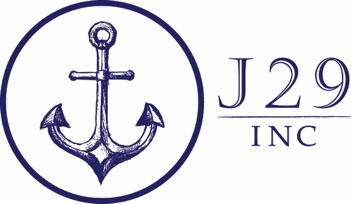 Position: AWS Engineer - Infrastructure (Senior)Description of specific duties in a typical workday for this position:Responsible for designing and automating a secure cloud platform based on industry standards, best practices and guidelines.Determine technical standards and specifications and lead the design, build and support of shared services cloud platform components.Providing professional support services and/or the integration of their respective products.Responsible for designing, building and administering secure databases on AWS cloud platform based on industry standards, best practices and guidelines.Implement the products based on best practices.Review the current architectural landscape and make appropriate recommendations.Compare various solutions and determine the one which best fits the need.Designs, develops and maintains infrastructure and backend applications.Provides experience in web application technologies and middleware solutions.Researches new technologies and products for their applicability to business processes.Provides tier 1 and tier 2 support for the platform.Position Requirements:At least seven (7) years of experience in system administration and development experience.At least four (4) years of experience working with design and implementation of systems and applications at Amazon Web Services (AWS).At least four (4) years of experience in infrastructure and configuration automation and scripting experience.At least two (2) years of experience with Terraform and Ansible.At least three (3) years of experience administering Linux and Windows instances in AWS environment.At least three (3) years of experience working with various AWS RDS databases such as PostgreSQL, MySQL and SQL Server databases.Experience with setting up administrator and service accounts, and deep understanding of monitoring AWS instances and services.Experience with creating system documentation, interacts with users, evaluating vendor products.Experienced with AWS platform capabilities and best practices architectures, and engineering solutions within multiple Cloud accounts and services.Experience working in AWS via the Command Line Interface (CLI) and management console.Experienced with implementing operations for firewalls, routers and switches and formulated Access Control Lists (ACLs) via the CLI.Experience with developing and implementing vulnerability remediation strategies, configuration and execution of vulnerability and web application scans. Experience with developing and implement the backup, recovery, and cloning of all databases.Experience collaborating with cross functional global and remote teams with diverse backgrounds.